E L E M E N T O S   D E   L A   B A N D A   D E   O P C I O N   F U E N T E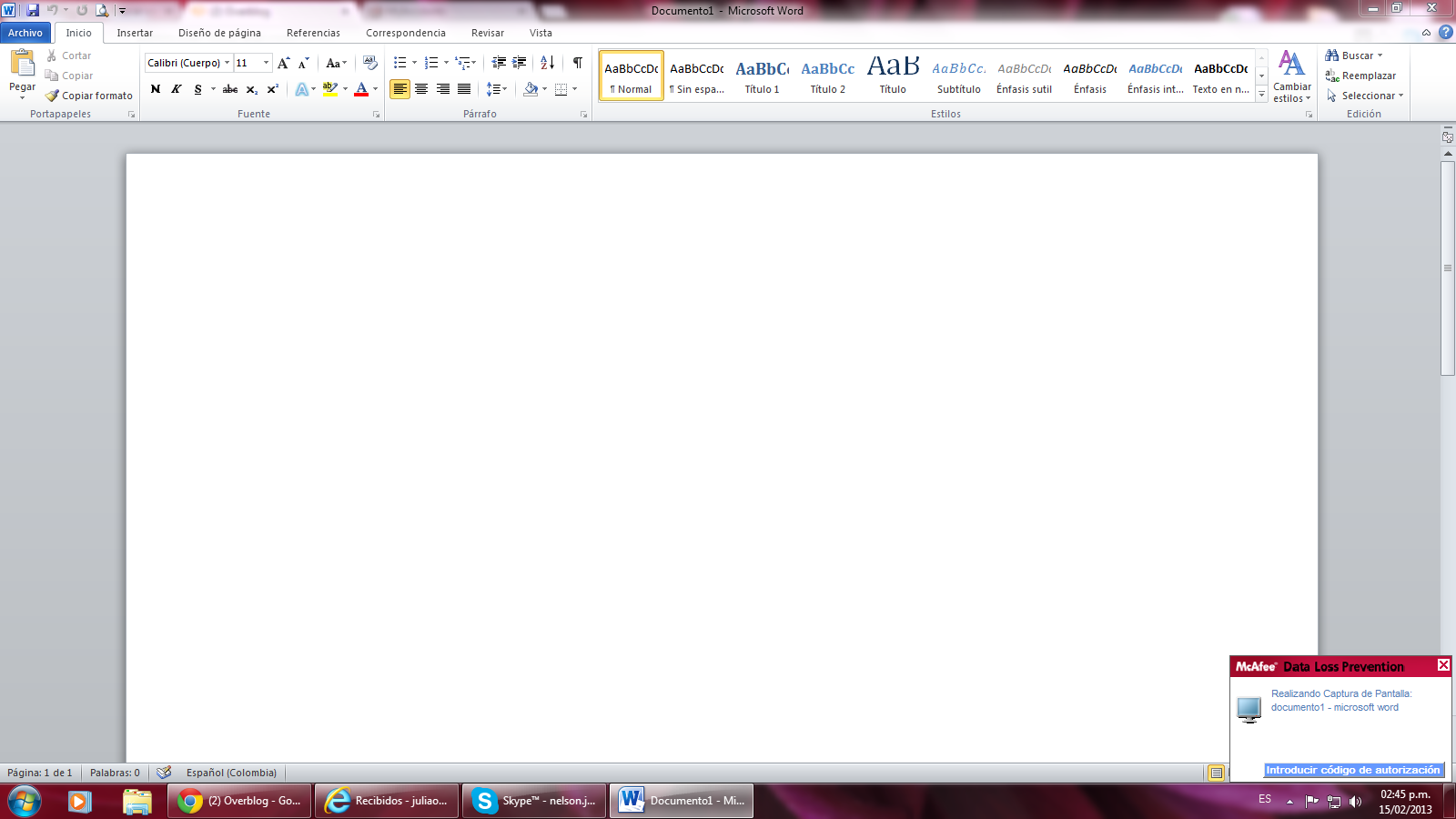 E L E M E N T O S   D E   L A   B A N D A   D E   O P C I O N   P Á R R A F O